BEVESTIGING AFBELLING WEDSTRIJD(EN) SCHEIDSRECHTEROndergetekende kan volgende wedstrijd(en) NIET leiden:Naam en voornaam:SR nr:		Handtekening:            ----------------------------------------------------------------------------------------------------------------BEVESTIGING AFBELLING WEDSTRIJD(EN) SCHEIDSRECHTEROndergetekende kan volgende wedstrijd(en) NIET leiden:Naam en voornaam:SR nr:	Handtekening: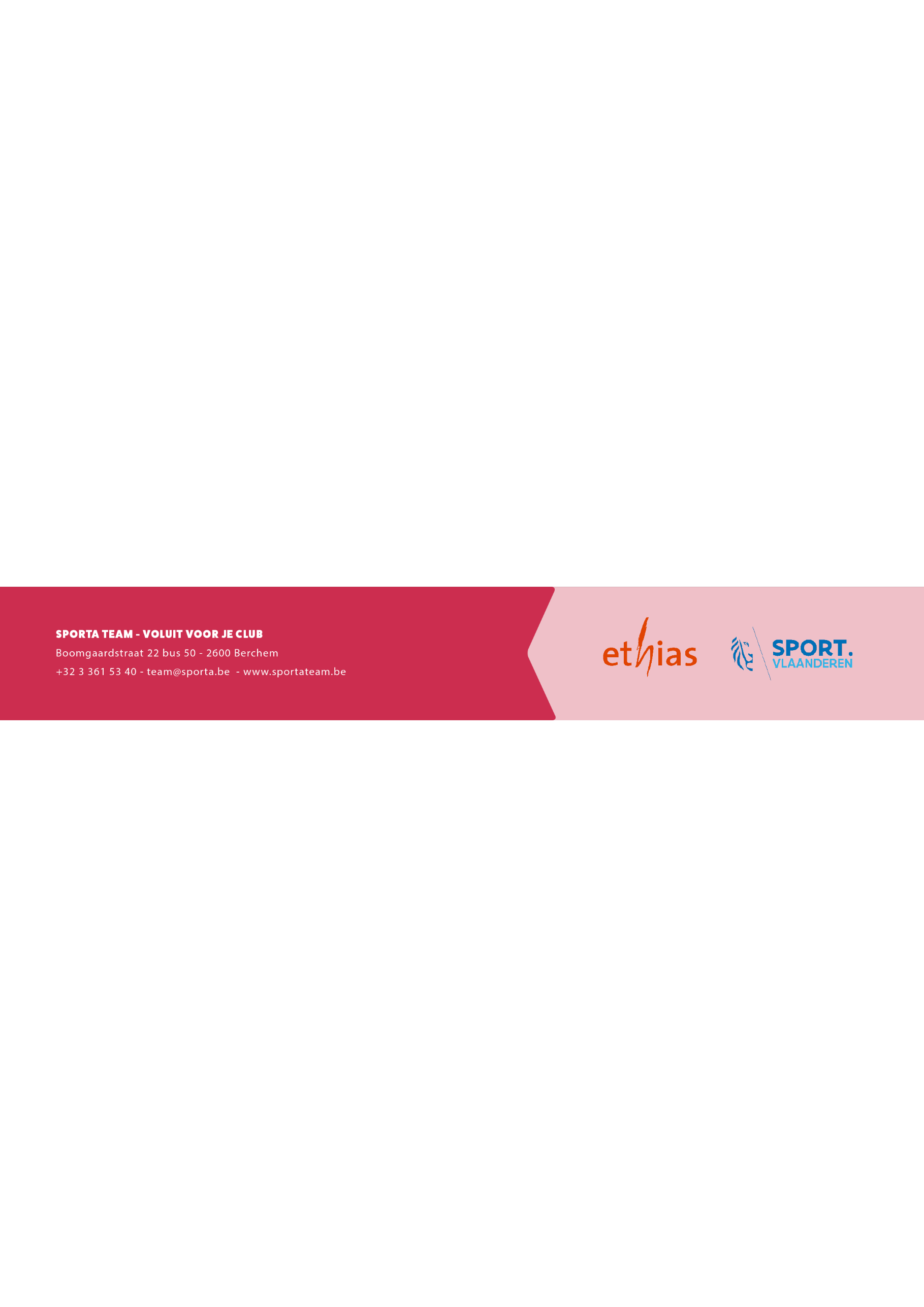 Reden:Zaal:Dag:Datum:Uur:Wedstrijd:Reeks:Zaal:Dag:Datum:Uur:Wedstrijd:Reeks:Reden:Zaal:Dag:Datum:Uur:Wedstrijd:Reeks:Zaal:Dag:Datum:Uur:Wedstrijd:Reeks: